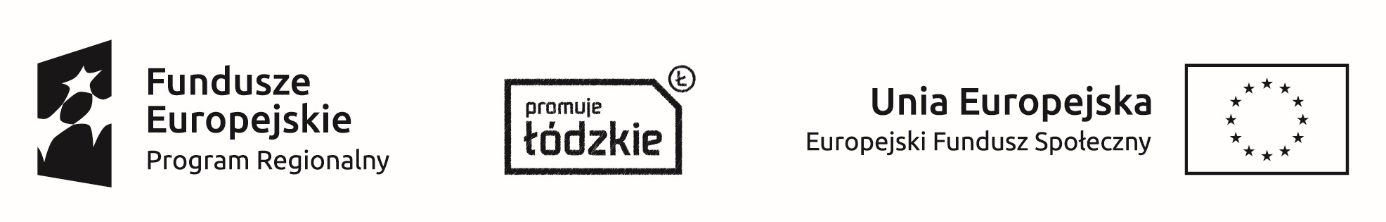 W związku z realizacją projektu „Rozwój kompetencji zawodowych uczniów Szkoły Zawodowej w Zespole Szkół Ponadgimnazjalnych Nr 1 w Opocznie we współpracy z przedsiębiorcami” , przekazuję następujące informacje:Harmonogram zajęć  grupowych  dla 20 uczniów ( 2 grupy w wymiarze 8 godz. łącznie)w ramach Szkolnego Punktu Informacji i Kariery SPINKA:Lp.DataLiczba godzinZawód1.13 XII 2016r.2godz.8.00 – 9.35mechanik pojazdów samochodowychmonter sieci, instalacji i urzadzeń  sanitarnych2.20 XII 2016r.2 godz.8.00 – 9.35mechanik pojazdów samochodowychmonter sieci, instalacji i urzadzeń  sanitarnych3.13 XII 2016r.2 godz.13.15 – 14.50fryzjer4.20 XII 2016r.2 godz.13.15 – 14.50fryzjer